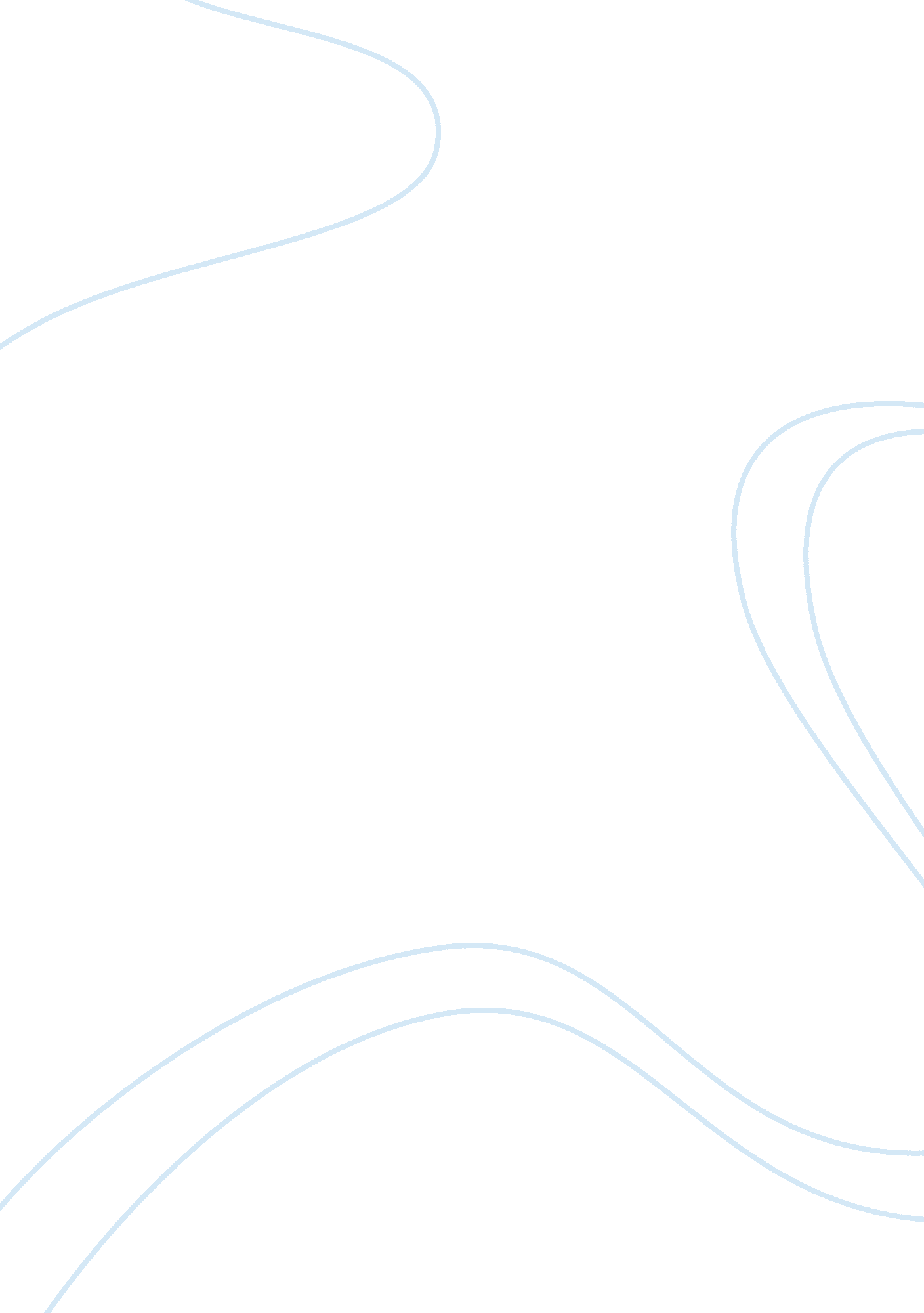 Different ways of data presentationScience, Computer Science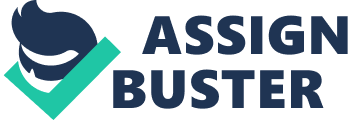 Since most data are open to experts in an unrefined setup, they ought to be illustrated, dealt with, and separated to accommodatingly get information from them. Plus, each datum set ought to be presented most likely depending upon what it is used for. Organizing how the data will be shown is major before reasonably dealing with unrefined data. Introductory, a request for which an answer is needed must be clearly portrayed. The lower down the request is, the more point by point and clearer the results are. A sweeping request achieves cloud answers and results that are hard to translate. By the day’s end, an especially portrayed request is pressing for the data to be without a doubt knew later. Once a point by point question is readied, the rough data must be set up before dealing with. These days, data are routinely sketched out, created, and inspected with real packages or plans programming. Data must be set up in such a way they are fittingly seen by the program being used. The present examination does not discuss this data game plan process, which incorporates influencing a data to diagram, making/changing lines and areas, changing the level of a factor, total variable, coding, sham elements, variable change, data change, missing quality, special case treatment, and racket departure. Data can be presented in one of the three diverse ways: Content presentation Content is the principal system for passing on information as it is used to elucidate results and grades, and give pertinent information. Data are on an extremely fundamental level displayed in areas or sentences. Substance can be used to give interpretation or stress certain data. If quantitative information to be passed on includes perhaps two or three numbers, it is more appropriate to use formed tongue than tables or outlines. For instance, information about the rate rates of incongruity following anesthesia in 2016– 2017 can be given the use of a few numbers: “ The rate of wooziness following anesthesia was 11% out of 2016 and 15% of each 2017; no basic complexity of recurrence rates was found between the two years.” If this information were to be shown in an outline or a table, it would include a pointlessly huge space on the page, without redesigning the perusers’ cognizance of the data. If more data are to be presented, or other information, for instance, that as for data designs are to be passed on, a table or a chart would be more appropriate. By nature, data set aside greater opportunity to examine when shown as compositions and when the essential substance fuses a not unimportant summary of information, perusers and experts may encounter issues in understanding the information. Table presentation Tables, which pass on information that has been changed over into words or numbers in lines and segments, have been used for around 2, 000 years. Anyone with a satisfactory level of capability can without a lot of a stretch appreciate the information presented in a table. Tables are the most reasonable for showing solitary information, and can indicate both quantitative and subjective information. Instances of subjective information are the level of sedation accurate methods/limits and intubation conditions. The nature of tables is that they can decisively present information that can’t be given a graph. A number, for instance, “ 132. 145852” can be exactly imparted in a table. Another quality is that information with different units can be shown together. For instance, beat, heart rate, number of pharmaceuticals oversaw, and anesthesia time can be presented together in one table. Finally, tables are useful for gathering and differentiating quantitative information of different elements. In any case, the comprehension of information takes longer in tables than in outlines, and tables are not reasonable for examining data designs. In addition, since all data are of identical centrality in a table, it is hard to perceive and particularly pick the information required. Graph In spite of the fact that tables can be used for showing every one of the information, outlines unravel complex information by using pictures and underscoring data illustrations or floats, and are useful for gathering, elucidating, or researching quantitative data. While charts are suitable for showing a ton of data, they can be used as a piece of place of tables to present little courses of action of data. A graph plan that best presents information must be picked so perusers and reporters can without a lot of a stretch understand the information. In the going with, we depict as regularly as conceivable used chart gatherings and the sorts of data that are appropriately given every association. Not having a sensible arrangement brief looks like going looking for sustenance for some individual with a trashy summary. They’ll uncover to you they require two ring peppers, a segment of bread, cheddar and oat. You get the once-over, rush toward the store and quickly recognize you don’t understand what kind of grain or cheddar they require. You can figure, be mortified when you’ve settled on the wrong alternatives and after that need to come back to the store. Or then again you can call them part of the way through your shopping trip, yet you will then appear just as you can’t manage the errand. While influencing a layout to brief, imagine everything no matter what you may need to complete the assignment. You don’t have to request all from these request (it may depend upon the endeavor), yet every so often more information is better than lacking. Start by doing your examination before the collect or gathering. Take a gander at their website and internet organizing profiles. Google any articles about them. Central focuses display relative degrees of various classes of data size of the circle can be made with respect to the total sum it addresses summarize a broad enlightening gathering in visual edge be ostensibly less troublesome than various sorts of charts permit a visual check of the sensibility or precision of figuring require unimportant additional elucidation be viably grasped on account of no matter how you look at it use in business and the media. Hindrances do not adequately reveal amend characteristics fail to reveal key assumptions, causes, effects, or cases be viably controlled to yield false impressions. 